第十三号様式（第三条第二項）令和　　年　　月　　日　千葉市長　神　谷　俊　一　様　　　　　　　　　　　　　　　　　　　　　　　　　　　　住所　　　　　　　　　　　　　　　　　　　　　　　　　　　　　申請者　　　　　　　　　　　　　　　　　　　　　　　　　　　　　　氏名　　次のとおり港湾施設を目的外使用したいので、千葉県港湾管理条例第５条第１項の規定により申請します。添付書類　１　位置図　２　平面図　３　求積図　４　構造図　５　工事設計書及び仕様書　６　利害関係者の意見書　７　その他参考となる事項を記載した図書　注　工作物を設置しない場合は、４及び５を除く。実施概要内　　容：　　　　　　　　　　　　　　　　　　　　　　　　　　　　　　　　　　　場　　所：　千葉みなと港湾緑地日　　時：　　　　　　　　　　　　　　　　　　　　　　　　　　　　　　　　　　　＜位置図＞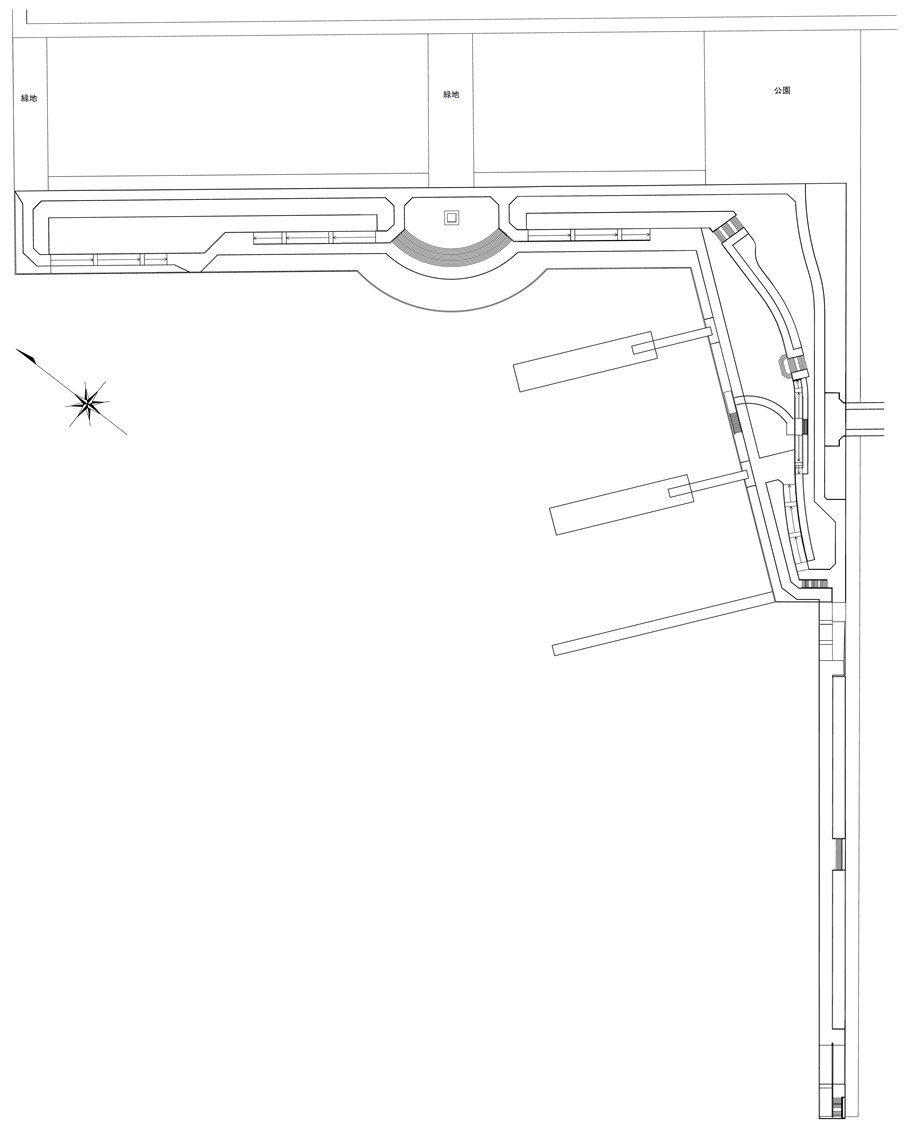 港湾施設名千葉みなと港湾緑地使用の場所　イ　位　　置　ロ　面　　積使用目的工作物の名称及び構造使用の期間工事の期間工事の実施方法